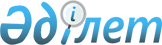 Об утверждении Типовых правил организации работы Попечительского совета и порядок его избрания в организациях образования
					
			Утративший силу
			
			
		
					Приказ и.о. Министра образования и науки Республики Казахстан от 22 октября 2007 года N 501. Зарегистрирован в Министерстве юстиции Республики Казахстан 12 ноября 2007 года N 4995. Утратил силу приказом Министра образования и науки Республики Казахстан от 27 июля 2017 года № 355 (вводится в действие по истечении десяти календарных дней после дня его первого официального опубликования)
      Сноска. Утратил силу приказом Министра образования и науки РК от 27.07.2017 № 355 (вводится в действие по истечении десяти календарных дней после дня его первого официального опубликования).

      Сноска. Заголовок приказа в редакции приказа и.о. Министра образования и науки РК от 22.12.2016 № 715 (вводится в действие со дня его первого официального опубликования).
      В соответствии с пунктом 9  статьи 44 Закона Республики Казахстан "Об образовании" ПРИКАЗЫВАЮ : 
      1. Утвердить прилагаемые Типовые правила организации работы Попечительского совета и порядок его избрания в организациях образования.
      Сноска. Пункт 1 в редакции приказа и.о. Министра образования и науки РК от 22.12.2016 № 715 (вводится в действие со дня его первого официального опубликования).


      2. Департаменту дошкольного и среднего общего образования (Санатова М.Т.) представить настоящий приказ в установленном порядке на государственную регистрацию в Министерство юстиции Республики Казахстан. 
      3. Областным, городов Астаны, Алматы департаментам образования довести настоящий приказ до всех районных (городских) отделов и организаций образования. 
      4. Признать утратившим силу приказ  Министра образования и науки Республики Казахстан от 16 ноября 2004 года N 923 "Об утверждении Правил об организации деятельности Попечительского совета организации образования", (зарегистрированный в Реестре государственной регистрации нормативных правовых актов за N 3254). 
      5. Контроль за исполнением настоящего приказа возложить на вице-министра образования и науки Шамшидинову К.Н. 
      6. Настоящий приказ вводится в действие со дня его официального опубликования.  Типовые правила организации работы Попечительского совета и порядок его избрания в организациях образования
      Сноска. Наименование правил в редакции приказа и.о. Министра образования и науки РК от 22.12.2016 № 715 (вводится в действие со дня его первого официального опубликования).  1. Общие положения
      1. Типовые правила организации работы Попечительского совета и порядок его избрания в организациях образования (далее - Правила) разработаны в соответствии с пунктом 9 статьи 44 Закона Республики Казахстан "Об образовании".
      Сноска. Пункт 1 в редакции приказа и.о. Министра образования и науки РК от 22.12.2016 № 715 (вводится в действие со дня его первого официального опубликования).


      2. Попечительский совет организации образования (далее - Попечительский совет) является одной из форм коллегиального управления организацией образования. 
      3. В своей работе Попечительский совет руководствуется законодательством Республики Казахстан, настоящими Правилами, а также уставом организации образования.
      Сноска. Пункт 3 в редакции приказа и.о. Министра образования и науки РК от 22.12.2016 № 715 (вводится в действие со дня его первого официального опубликования).


      4. Попечительский совет взаимодействует с администрацией организации образования, родительским комитетом, местными исполнительными органами, заинтересованными ведомствами и иными организациями. 
      5. Выполнение членами Попечительского совета своих функций осуществляется на безвозмездной основе.  2. Состав, структура и функционирование Попечительского совета
      6. Попечительский совет может быть создан по инициативе учредителя и родителей обучающихся в данной организации образования на общем собрании. 
      7. В состав Попечительского совета могут входить:
      1) представители иных организаций образования, органов управления;
      2) работодатели и социальные партнеры;
      3) представители общественных организаций, фондов, ассоциаций;
      4) спонсоры.
      Сноска. Пункт 7 в редакции приказа и.о. Министра образования и науки РК от 22.12.2016 № 715 (вводится в действие со дня его первого официального опубликования).


      8. Состав Попечительского совета избирается сроком на 3 года. По мере необходимости решением общего собрания в его состав могут вноситься отдельные изменения. 
      9. Руководителем Попечительского совета является его председатель, избираемый на заседании Попечительского совета. Председатель действует от имени Попечительского совета без специальных полномочий, представляет его перед организацией образования, государственными органами и иными сторонами. Председатель организует работу Попечительского совета и обеспечивает его деятельность в соответствии с законодательством Республики Казахстан и настоящими Правилами. 
      10. Заместитель председателя Попечительского совета избирается Попечительским советом. 
      11. Секретарь избирается Попечительским советом и отвечает за ведение делопроизводства Попечительского совета. 
      12. Заседания Попечительского совета проводятся в соответствии с планом его работы, но не реже одного раза в год. Внеплановые заседания проводятся по мере необходимости по решению председателя Попечительского совета или по требованию одной четверти членов Попечительского совета. 
      13. Попечительский совет правомочен принимать решение, если на заседании присутствовали не менее 2/3 его членов. Решение Попечительского совета принимается открытым голосованием большинством голосов присутствовавших его членов. 
      14. Целями работы Попечительского совета являются:
      1) содействие организации образования в осуществлении ее уставных функций;
      2) создание необходимых условий для обучающихся и педагогического коллектива организации образования с целью успешной реализации образовательных учебных программ;
      3) обеспечение финансовой поддержки, укрепление материально-технической базы организации образования;
      4) содействие дальнейшему развитию организации образования;
      5) осуществление общественного контроля за работой организации образования, в том числе распределение финансовых средств.
      Сноска. Пункт 14 в редакции приказа и.о. Министра образования и науки РК от 22.12.2016 № 715 (вводится в действие со дня его первого официального опубликования).


      15. Основными направлениями работы Попечительского совета являются:";
      1) оказание помощи организации образования в проведении социально-культурных, оздоровительных и развивающих мероприятий;
      2) содействие в установлении и развитии международного сотрудничества в области воспитания и обучения;
      3) содействие в получении образования, улучшении бытовых условий и трудоустройстве обучающихся из социально уязвимых слоев населения;
      4) внесение предложений, направленных на устранение недостатков в деятельности организации образования;
      5) заслушивание отчета организации образования перед Попечительским советом.
      Сноска. Пункт 15 в редакции приказа и.о. Министра образования и науки РК от 22.12.2016 № 715 (вводится в действие со дня его первого официального опубликования).

 3. Прекращение работы Попечительского совета
      Сноска. Наименование главы 3 в редакции приказа и.о. Министра образования и науки РК от 22.12.2016 № 715 (вводится в действие со дня его первого официального опубликования).
      16. Прекращение работы Попечительского совета осуществляется: 
      1) по инициативе учредителя; 
      2) по инициативе Попечительского совета; 
      3) при ликвидации и реорганизации организации образования. 
      Сноска. Пункт 16 с изменением, внесенным приказом и.о. Министра образования и науки РК от 22.12.2016 № 715 (вводится в действие со дня его первого официального опубликования).


					© 2012. РГП на ПХВ «Институт законодательства и правовой информации Республики Казахстан» Министерства юстиции Республики Казахстан
				
И. о. Министра Утверждены
приказом и. о. Министра образования
и науки Республики Казахстан
от 22 октября 2007 года N 501